附件2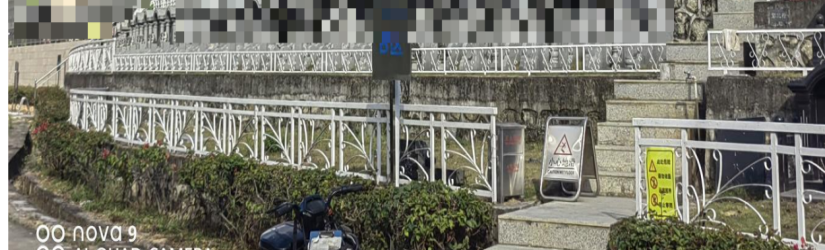                                             现状图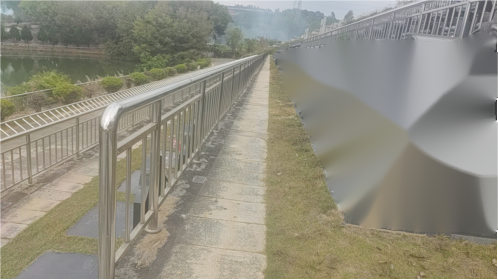 改造后参考图